SPOTKANIE Z RODZICAMI I OPIEKUNAMI_____________________ zaprasza na spotkanie.Spotkanie z rodzicami/opiekunami jest okazją, by zapoznać się ze szkołą.Takie spotkania organizowane są, by rodzice/opiekunowie mieli możliwość współpracy ze szkołą na rzecz rozwoju i nauki dzieci. Rodzice/opiekunowie mogą bliżej zapoznać się z pracownikami, a także jest to okazja, aby zadać pytania odnośnie swojego dziecka oraz pracy szkoły.Ważne jest, by rodzice/opiekunowie uczestniczyli w tych spotkaniach.Miejsce: Czas: Serdecznie zapraszamy!-  - - - - - - - - - - - - - - - - - - - - - - - - - - - - - - - - - - - - - - - - - - - - - - - - - - - - - - -  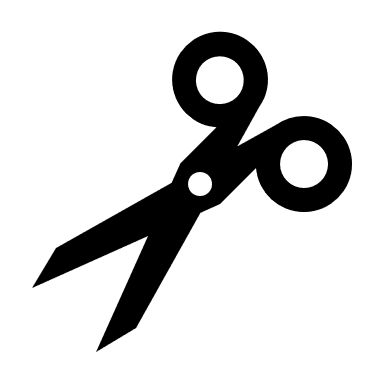 Imię i nazwisko dziecka: _______________________________________Klasa: _________________________________Imiona i nazwiska opiekunów:  _____________________________Wstaw krzyżyk    Tak, przyjdziemy/przyjdę Nie przyjdziemy/nie przyjdę 